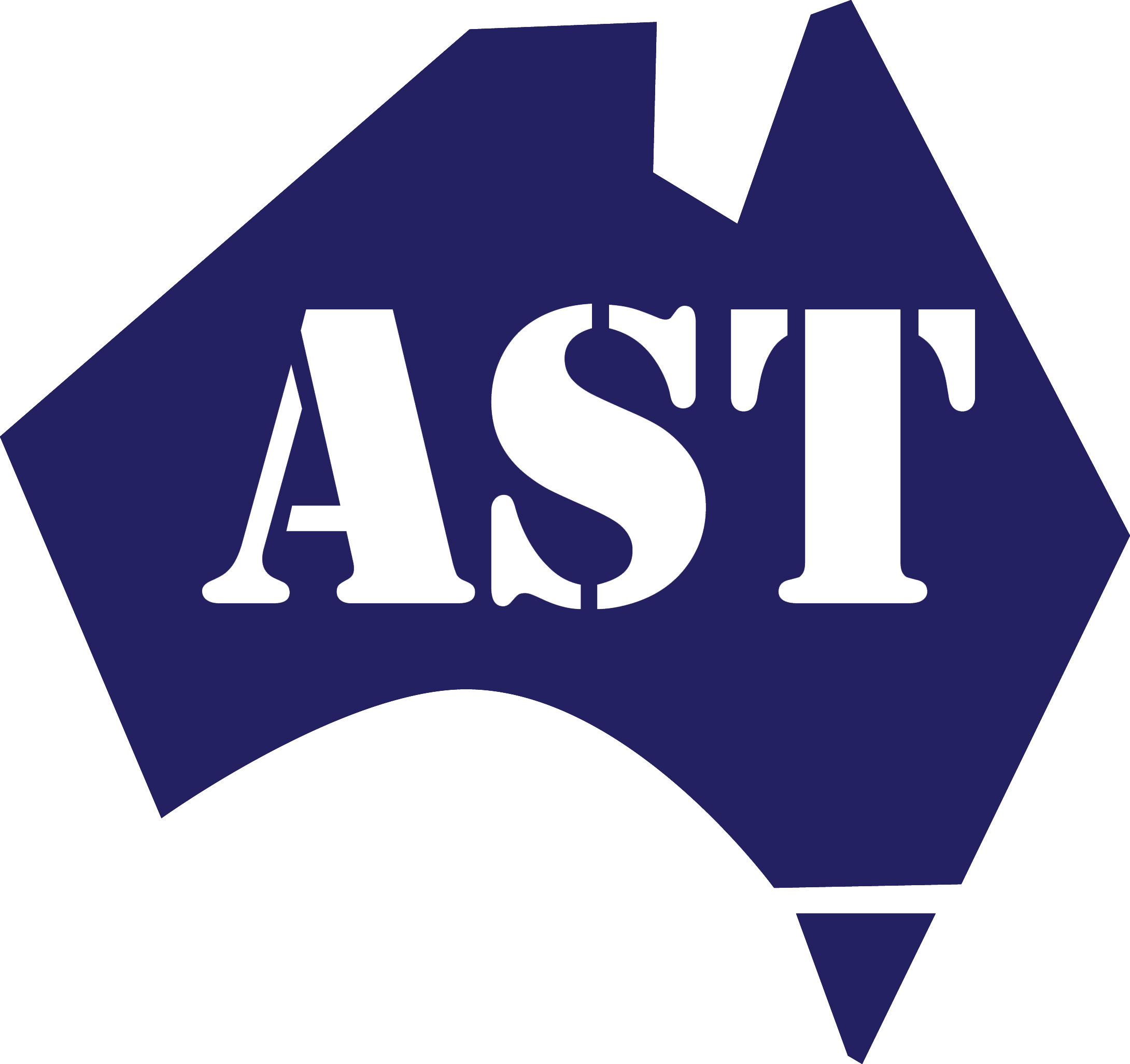 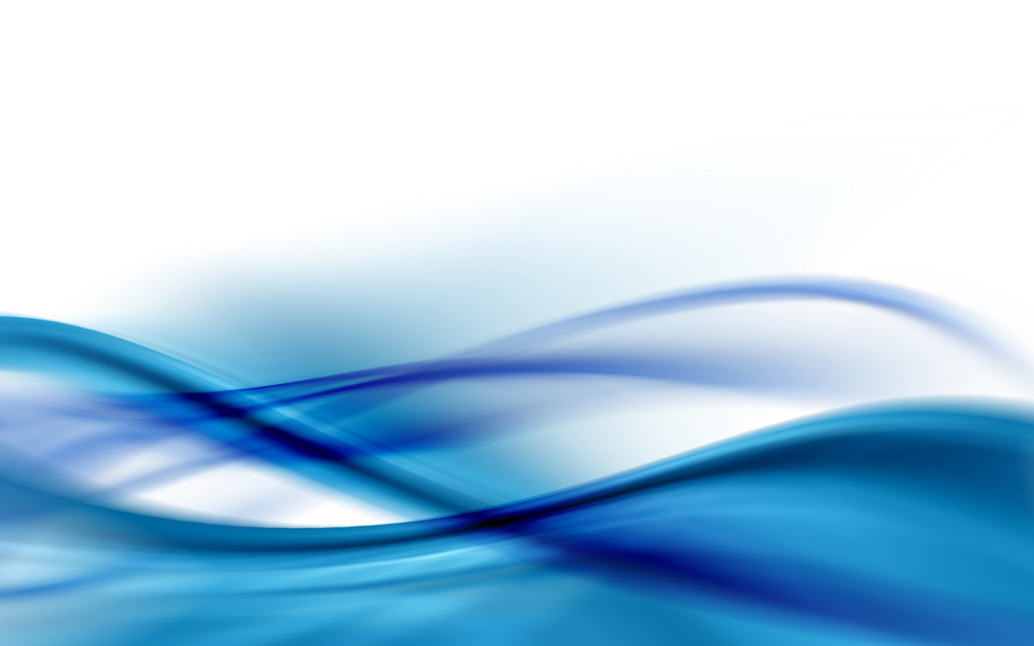 STUDENT HANDBOOK Proud to train Australia 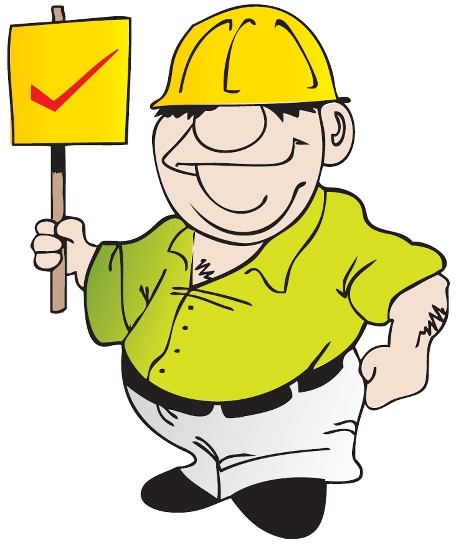 Student HandbookWelcome to ALL STATES TRAININGThank you for choosing ALL STATES TRAINING as your training provider and allowing us to play a role in your learning journey.We pride ourselves on professional, flexible learning and providing you with the best experience possible to attain your learning goals.We hope you are looking forward to your learning and making a lot of new friends along the way. We are here to help you make the most of your learning. Good luck.I look forward to hearing of your achievements and providing support where I can. I trust you will enjoy your time with us and wish you every success in your learning.Our RTO provider code is #32577. Students may check our registration by accessing the national training database. https://training.gov.au/Organisation/Details/32577Mrs De’Anne Stegert JP (Qual) CEOALL STATES TRAININGMission StatementOur mission at All States Training is to provide exceptional training and assessment for each course that we deliver that meets the needs of learners and industry.We aim to be recognised as Australia’s outstanding RTO We are proud to train AustraliaContact Us  ALL STATES TRAINING108 Dunmall Drive  Oakhurst QLD 4650Phone  07 4123 0415Email  reception@centralsafetytraining.com Web  www.allstatestraining.qld.edu.au TABLE OF CONTENTSSection 1	INTRODUCTION	3ALL STATES TRAINING	3Service Commitment	3Training Programs	4Our Code of Practice	4Section 2	STUDENT RIGHTS AND RESPONSIBILITIES	5Assessment	5Assessment malpractice	5Attendance	5Punctuality	5Behaviour	5Misconduct includes -	5Respect for others	6Breaks	6Change of personal details	6Disciplinary Processes	6Dress & Hygiene Requirements	6Duty of Care	7Evaluation and Feedback	7Learner Support services	7Mentoring & Guidance	7Centrelink	7Language, Literacy Numeracy	7Public Libraries	8Learning Materials	8Making the Most of your Training	8Mobile Phones	8Security	8Section 3	COURSE information	9Accredited Training Programs	9Competency	9Evidence	9Assessment	10Principles of Assessment	11Rules of Evidence and Assessment	11Course Assessment	12Presentation of Assessments/ Assignments	12Assessment results	12Reasonable adjustments	12Extensions for Assessment	12Certificates	12Types of Certification	12Course Delivery	13Flexible Delivery	13Language, Literacy and Numeracy	13Recognition	14Recognition Process	14Recognition Decision	14Mutual Recognition	15Special Needs	15Trainer and Assessors	15Third Party Arrangements	15Replacement Certificates/Statements of Attainment or Cards	15Section 4	policies	16Access and Equity	16Appeals	16Student Enrolment	17Tentative Enrolments	17Enrolment Confirmation	17Student Induction	17Student Selection	17Unique Student Identifier (USI)	18Student Records	18Complaints	18Lodging a Complaint	19Course Fees	19Cancellation & Transfers	20Enrolment cancellation / withdrawal / deferral / amendment	20Student Transfers	20RTO Cancellation of courses	20Equal Opportunity	20Rights and Responsibilities	20Discrimination	21Harassment, Vilification and Bullying	21Harassment	21Vilification	22Bullying	22Sexual harassment	22Forms of sexual harassment	22Complaints	22Privacy	22Refund Policy	23Commencement dates	24Workplace Health and Safety (WHS)	24Duty of Care	24ALL STATES TRAINING Management:	24Staff, contractors, student s and visitors:	25Accidents, Injuries and Near Misses	25Investigating incidents and accidents	25Legislation	25Appendices APPENDIX 1 – STUDENT INDUCTION checklist	27INTRODUCTION The purpose of this handbook is to provide you with a quick reference about training programs, policies and processes, roles and responsibilities guiding you through your learning experience with ALL STATES TRAINING. ALL STATES TRAINING  Thank you for considering training with ALL STATES TRAINING. ALL STATES TRAINING is registered training organisation (RTO) registered with the Vet Regulator.  ALL STATES TRAINING aims to deliver high quality, innovative and engaging training that is relevant to student s, employers, and industry. Our commitment to continuous improvement means we are constantly developing and improving new resources, processes, and facilitation methods to remain ahead in technology and industry standards. ALL STATES TRAINING has training locations in:108 Dunmall Drive, Oakhurst Qld 4650 336 Eatonvale Road, Tinana Qld 4650We travel to any site in Australia to conduct our training…. even yours if needed! ALL STATES TRAINING deliver and assess nationally recognised qualifications and short courses in the following subject areas:AgricultureHorticultureRural OperationsLandscape ConstructionBusinessCivil ConstructionCivil Construction Plant OperationsGeneral ConstructionSurface ExtractionBeauty ServicesNail TechnologyHospitalitySecurityFirearms Safety Mobile Crane OperationsAs an RTO, ALL STATES TRAINING is bound to comply with the Standards for Registered Training Organisations (SRTOs) 2015. Training Services provided to student s follow policies and processes developed to meet the VET Quality Framework and SRTOs 2015.Service Commitment ALL STATES TRAINING is committed to providing quality training and assessment services to its learners.  We aim to:Provide training and assessment services that meet industry needs and trends.Deliver high quality, innovative and engaging training. Maintain a person-centred approach. Foster relationships with our student s, supporting them through their career. Provide flexible learning opportunities.Provide a supportive, facilitative, and open learning environment.  Ensure all training is delivered by qualified trainer and assessors with the necessary skills and experience.Ensure all training is continually monitored and improved. Maintain a healthy and effective learning environment for student s.Produce competent and confident workers that benefit the community and industry.  Training Programs   ALL STATES TRAINING delivers a range of training programs, both accredited and non-accredited, which we conduct as public courses or customised for student s and industry.  Our holistic approach ensures students’ needs are met.  Accredited programs have been approved by State and /or Commonwealth Government.Our Code of Practice	The following Code of Practice and associated Student Service Standards underpin all aspects of the organisation’s operations, including the conduct of every All States Training staff and contractors.    Student selection, enrolment, and induction: All student selection decisions will follow guidelines set out in Human Rights and Equal Opportunity Legislation. Student enrolments and inductions will be carried out on an individual basis allowing for identification of individual needs.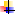     Flexible learning and assessment: All States Training will offer considerable flexibility in the delivery of learning and assessment services, including customisation of training and assessment materials, flexible modes of delivery, placement of learning within the context of the student’s workplace wherever possible and adjustment of assessment tasks to ensure fairness for all students regardless of their situation and needs.    Marketing: All States Training will ensure that all marketing is accurate in its description and contain all the details needed by Students to make an informed decision about All States Training’s products and services.    Information and Materials: Students and Students will be provided with all the information, materials, and facilities necessary for achieving the agreed training and assessment outcomes.    Fees and charges: Prior to enrolment, All States Training will ensure the student and/or client understand and agree to fees and charges. Refunds will be considered as per All States Training’s Refund Policy.    Language, Literacy, Numeracy and Other Special Needs: All States Training will provide for and support all those with special needs. Where necessary, facilities and extra materials will be supplied to support the learning of these Students.    Student support: Support will always be available to Students. Calls will be returned within 24 Hours and appointments will be made to suit the student ’s needs wherever possible. All States Training will also ensure the student has the facilities and correct supervision in place to support the student.    Welfare and Guidance Services: All States Training will provide welfare and guidance services that offer non-judgmental, confidential support to Students, including accessing qualified counsellors when required    Complaints Appeals and Disciplinary procedures: All States Training will provide fair and equitable processes for dealing with customer complaints and appeals and any disciplinary issues.    Access and EquityThe purpose of this policy is to ensure that all training and assessment processes are found to be fair and equitable, and provide Students with all the information and facilities necessary for achieving the agreedtraining and assessment outcomes.All staff and contractors of All States Training will adhere to this Code of Practice.STUDENT RIGHTS AND RESPONSIBILITIES  ALL STATES TRAINING conducts training courses at various venues to suit student needs, course type, and learning styles.  The following student etiquette guidelines will help foster a healthy learning environment for all student s. Assessment All assessments must be submitted by the due date.  If you are having difficulty completing an assessment, you should discuss it with your trainer/assessor well in advance of the due date.  This way the trainer/assessor may be able to offer support or grant additional time.  Please note there may be conditions or penalties to gaining an extension.   Assessment malpracticeAssessment malpractice includes cheating, collusion, and plagiarism. ALL STATES TRAINING regards the integrity of assessment as critical to its professional responsibilities as an RTO and therefore strives to ensure the assessment processes are not compromised.  ALL STATES TRAINING has policies and procedures in place for dealing with assessment malpractice.  Cheating - All assessments must be 100% your own work.  Cheating or the use of another person’s work and submitting as your own is cheating and will not be tolerated.    Collusion - Collusion is the presentation of work, which is the result in whole or in part of unauthorised collaboration with another person or persons.  It is your responsibility to ensure that other student s do not have opportunity to copy your work.   Plagiarism - Copying from a published work (including the internet), without referencing, will not be tolerated.  This includes presentation of work which has been copied in whole or in part from another person’s work or from any other source such as the Internet, published books, and periodicals.  This includes systematic re-wording or changing key nouns and verbs. 
You must follow referencing guidelines if you take another person’s idea and put it into your own words.  Attendance Attendance in training is recorded each day. These records are required for both learning and health and safety reasons.   Student attendance in class is paramount to successful completion of learning and assessment outcomes.  Student s are expected to be in attendance for all training sessions.  It is expected that student s arrives to class on time and remain for the full duration. Should it be necessary for you to leave a class early – you must advise the trainer/assessor before the class commences.All classroom sessions are designed to provide student s the essential knowledge and skills required for relevant units of competency.  It is expected however that student s will undertake additional reading and research. If you are absent form class, it is your responsibility to catch up on any work missed.If you are going to be absent from a scheduled class or activity, please advise your trainer/assessor or ALL STATES TRAINING administration personnel. Other arrangements can be made, including self-paced learning or alternative training dates. Punctuality As a courtesy to other learnings and the trainer/assessor, all student s must be punctual throughout the training day, including returning from breaks.  Punctuality shows respect and is essential to avoid disruption to another student s and the trainer/assessor.  Behaviour Student s are always expected to behave appropriately in a mature and professional manner.  All student s is expected to take responsibility for their own learning and behaviour during training and assessment.  Misconduct will not be tolerated. Misconduct includes -  Any offensive conduct or unlawful activity (e.g., Theft, fraud, violence, assault).Interfering with another person’s property.Removing, damaging, or mistreating ALL STATES TRAINING property or equipment. Cheating/plagiarism.Interfering with another person’s ability to learn through disruptions during training. Breach of confidentiality.Inappropriate language.Serious negligence, including WHS non-compliance. Discrimination, harassment, intimidation, or victimisation.Being affected by drugs or alcohol and being unfit to participate in learning activities.Respect for others   It is expected that the behaviour of all persons in the learning environment ensure a positive learning experience.  Respect for another student s and the trainer/assessor is expected. ALL STATES TRAINING always retains the right to remove disruptive student s from the training environment.  You will be expected to treat staff and fellow student s with respect and observe any student etiquette requirements which appear in this handbook or requested during the course by a trainer/assessor. Inappropriate language and actions will not be tolerated.Harassment, bullying and intimidation of staff or fellow learners will not be tolerated.Treat facilities and equipment with due care and respect.You are required to respect the rights of others and treat others in a manner which is fair and non-discriminatory.Breaks Your trainer will advise of timing for all breaks.  Typically, though the following break times have been allocated, however they may vary: 15 minutes duration for - Morning and afternoon tea breaks45 minutes duration for - Lunch breaksChange of personal details   Student s are required to ensure their personal details recorded with ALL STATES TRAINING are always up to date. Should your circumstances or details change please update your record through your student login account. Disciplinary Processes  ALL STATES TRAINING may implement student discipline processes should a student be found to be acting inappropriately, due to misconduct or assessment malpractice.  Any breaches of discipline will result in the person being given a ‘verbal warning’.  Further disciplinary processes may include:The student being asked to justify why they should continue to participate in the learning group.Suspension from the training room. Expulsion from the training room; or Expulsion from the Training course.Dress & Hygiene Requirements Student s are to be well presented and appropriately dressed during all training.  Dress requirements include:  Neat, comfortable clothing in the classroom environment. Appropriate work attire, including personal protective clothing (PPE) for training in workplace or simulated environments. Appropriate footwear must always be worn.Since you will be working in proximity with others, care with your personal hygiene (clothing, hair, deodorant etc) is requested. Duty of CareUnder Workplace Health and Safety legislation, student s has a duty of care to maintain a safe environment for both themselves and their fellow student s. Should you be involved in an accident which results in personal injury and/or damage to equipment or facilities, notify your trainer/assessor immediately. If you have a personal health condition which may become critical while attending training, please advise us before commencing the course.  All information will be treated in strict confidence and is only needed so ALL STATES TRAINING can provide support or treatment should an emergency arise. Emergency procedures and exit plans must be followed.You have a duty to:Protect your own health and safety and to avoid adversely affecting the health and safety of any other person.Not wilfully or recklessly interfere or misuse anything provided by ALL STATES TRAINING in the interests of health, safety, and welfare.Cooperate with health and safety directives given by staff of ALL STATES TRAINING; Ensure that you are not affected by the consumption of drugs or alcohol. Evaluation and Feedback ALL STATES TRAINING values all feedback from student s as it assists us to continuously improve the products and services we offer.  Student s are encouraged to provide us with feedback, both positive and constructive. ALL STATES TRAINING has developed some feedback forms for you to provide feedback.  Thank you in advance for your comments.   Learner Support services ALL STATES TRAINING understands that there may be times when personal issues may affect your ability to undertake your training.  ALL STATES TRAINING has identified several support services for student s who have special needs or require additional support and assistance to undertake or complete their learning.   Mentoring & Guidance  ALL STATES TRAINING can provide student s with mentoring, coaching and guidance on course content, as well as effective learning and study techniques.  Centrelink Centrelink may be able to assist you in payment for your training. Payments are in many instances in accordance to asset tests and may also be determined based on the number of hours undertaken.  These may include: Youth allowanceAustudy paymentNewstart allowanceABSTUDYCentrePayYou should discuss your own personal circumstances and opportunities with your local Centre link office.Language, Literacy Numeracy Discuss with us your options for further language literacy and numeracy development.Reading Writing Hotlinehttp://www.readingwritinghotline.edu.au/  1300 655 506Adult Migrant Education Public LibrariesLearning Materials Students receive a copy of training and /or assessment materials as part of the course fee. Should you lose or misplace the materials you are provided, additional fees for replacement of materials will be incurred.Making the Most of your Training  It is very important to make the most of your training opportunity. Please note it is your responsibility to do this. To optimize your own learning and successful completion, undertake to do the following:Attend all training sessions and complete all required reading and learning activities.Prepare well in advance of each training session.Be a willing participant.Work with fellow learners.Respect other people’s opinions.Ensure you have a clear understanding of the assessment requirements.Take responsibility for the quality of evidence that you submit to the Assessor.Keep track of your progress.Complete and submit all assessment on time, tasks using clear and concise language.Be willing to contact your trainer/assessor if you do not understand the training activity or assessment task.  Mobile Phones All phones must be turned off during training, as a courtesy to the Trainer/assessor and other student s.   In an emergency where you need to be contacted, please advise your trainer/assessor so that arrangements can be made.  Security  Do not leave handbags or other valuables unattended.  Although the building may be reasonably secure, you are ultimately responsible for your own belongings.  ALL STATES TRAINING accepts no responsibility for any belongings which may be stolen or go missing. COURSE informationAccredited Training Programs Accredited programs are competency based which means that training and assessment focus on the development and recognition of a person’s ability to apply relevant knowledge and skills to perform workplace tasks to a specified standard.  The specific skills and knowledge required for a workplace activity are set out in Units of Competency which can be grouped together to formulate the completion of a nationally recognised qualification.  Nationally recognised qualifications are outlined in Training Packages.  These can be viewed at www.training.gov.au.  Each qualification has a list of employability skills which describe the non-technical skills and competencies that are important for effective and successful participation in the workforce.  For each qualification there are specific employability skills listed under the following headings:CommunicationTeamworkProblem solvingInitiative and enterprisePlanning and organizingSelf-managementLearningTechnology.  These employability skills will be part of the assessment requirements of a nationally accredited course.  CompetencyIt is important to note that the rules and requirements of a Unit of Competency and a qualification are applied to all student s regardless of where they are, or the mode of training delivery provided.  You could be a full-time student in a classroom or the workplace, or you could be applying for recognition of the skills and knowledge currently held.Each Unit of Competency is made up of the following:Elements.Performance criteria.Required knowledge and skills.A range of variables.Critical aspects of evidence. Any pre or co requisites (if applicable).To be deemed Competent in any Unit of Competency you must be able to provide evidence of the required skills and knowledge to complete work tasks to the standard that is required in the workplace.  Skills need to be demonstrated in a range of situations and environments (which could include simulated applications in a learning environment) over a period.Evidence Evidence is the material proof that you have performed the specified competency or task to the required standard.  Your evidence requirements will be determined by the Unit of Competency, employability skill requirements, industry expectations, Government regulations, and your qualifications and current experience. Evidence can take many forms and you will be required to present more than just one piece of evidence.Assessment tools that we will provide to you set out the exact requirements for evidence for each unit/module.  Examples of evidence could include one or more of the following:Specific assessments tasks set by your AssessorObservation reportsCertificates and awardsExamples of work completed or special projectsCurrent licensesPosition descriptions and performance reviews Third party reports Question responsesTestsYour evidence must also demonstrate the following:That you can do the job or task to the required standardUnderstand why the job should be done in a wayHandle unexpected issues or problemsWork with others ‘in a team’Do more than one thing at a time, e.g., perform the task and be aware of the occupational health and safety requirementsKnow the workplace rules and proceduresAssessmentAssessment is in integral part of your learning if you wish to complete successfully and gain certification.  The assessment process will be explained at orientation and throughout your program.  Assessors will also be available to you if you have any questions.  Assessment is the process of collecting evidence and making judgement on whether competency has been achieved to confirm that an individual can perform to the standards expected in the workplace and as expressed in relevant competency standards. Throughout the training program you will be assessed to see if you have gained the necessary skills and knowledge to achieve the qualification.  Your trainer/assessor is required to ensure that the assessment tasks you undertake meet the national principles of assessment and rules of evidence (see below for more information). Various assessments tasks /activities may be involved including, but not limited to:Observation of performance. Assignments. Written activities.  written / oral questioning. oral presentations. workplace performanceprojectscase studies.role plays/ simulations. demonstration of skills. online assessments. portfolio of evidence.  Certification will only be given to student s who successfully complete all assessment requirements for a course.   ALL STATES TRAINING is required to meet stringent quality requirements in the conduct of all assessments.  The ALL STATES TRAINING has carefully constructed and developed assessment resources to meet these quality requirements, as well as be user friendly to student s.  Principles of Assessment Assessments will be conducted in accordance with the following principles of assessment. Rules of Evidence and Assessment  ALL STATES TRAINING is required to ensure that all evidence provided by student s, as proof of their competency, meets the following “rules of evidence”. Course AssessmentThere will be assessment tasks set for each course regardless of the learning mode.  Assessment activities and expectations will be explained to student s and are outlined within learner / assessment resources.Many courses require assessment to be completed after the course, as workplace performance is essential in competency-based learning.  Presentation of Assessments/ AssignmentsAll assessments should be typed.Handwritten assessments are accepted; however, handwriting must be clear and easy to read.If you are mailing an assignment, it must be received by the due date.  ALL STATES TRAINING does not accept responsibility for any lost assignments.   Please ensure you keep a copy of your assignment prior to submission.All assignments are registered as they are received. We endeavour to assess all assessments within 10 working days of receipt.Student s are entitled to one resubmit assessments. If the re-submissions are still deemed NYC, student s may be offered the opportunity to re-submit at a fee.  No further re-submits are allowed.  Student s must re-enrol in the course again, paying the full course fee of the day.    Assessment resultsStudent s have access to their own learning account which will indicate assessments undertaken and the units of competency that the individual has attained.Results of assessment are provided to student s as soon as is practical.  These results are available through your student email address this is supplied to AST via your enrolment form.  Assessment results are always confidential and will not be given to any other party unless a written request signed by the student is received in advance.Reasonable adjustments Students with disabilities are encouraged to discuss with ALL STATES TRAINING any ‘reasonable adjustments’ to learning and assessment processes which they consider would be necessary or assist them in the performance of their studies.  Careful consideration will be given to any requests for reasonable adjustment of this nature, and, where reasonably practicable, such adjustments will be made.  There may however be circumstances where it will not be reasonable or reasonably practicable for the ALL STATES TRAINING to accommodate or where other adjustment may be more appropriate. Reasonable adjustments cannot compromise the integrity of competency-based training and assessment. Extensions for Assessment It is expected that all assessment tasks are handed in on the due date.  Should you require additional time to complete an assessment you must communicate with your assessor and apply for an extension.  Certificates Types of Certification In general, four types of certificates are issued by ALL STATES TRAINING.  Certificates can only be awarded by ALL STATES TRAINING in accordance with our approved qualification scope.  Qualification – issued under the Australian Qualification Framework (AQF) for nationally recognised training.  Full qualifications can only be issued once the student has been deemed competent across all the relevant units of competency making up the qualification. Record of Results – accompanies a qualification issued under the Australian Qualification Framework (AQF) for nationally recognised training.  This document supplements the qualification listing all units of competency achieved for the qualification.  Statement of Attainment (SOA) – issued under the Australian Qualification Framework (AQF) for nationally recognised training. Issued when a student is deemed competent in a unit or a cluster of units of competency.  Minimum achievement for a SOA is one unit of competency. You can request a SOA at any time during your training.   Certificate of Attendance – for non-nationally recognised training.  Issued when a student attends a short course which is not within the Australian qualifications framework (AQF).  To receive a Certificate of Attendance, the student must have a satisfactory attendance rate.    Certificates will only be posted to student s at their nominated postal address as shown on their enrolment form.  The onus is on the student to ensure their address details are correct.  Certificates will not be sent to other parties, without the expressed prior written permission from the student.  Duplicate or replacement copies of certificates incur a fee.Course DeliveryALL STATES TRAINING ensures the following resources are in place:Trainer/assessors and Assessors with appropriate qualifications, and experience.Course materials appropriate to the methods of delivery and assessment requirements.All necessary copyright authorisations.Appropriate equipment and facilities. Training and assessment methods used by ALL STATES TRAINING meet specific quality requirements and are chosen to best suit the unit of competency, while giving consideration to the learning style of the student.  The provision of training often includes a blended approach with a combination of on and off-the-job methods. Several delivery methods will be used throughout the training to help you achieve the necessary skills.  Learning is a partnership that involves participation from all involved.  Delivery methods may include, but are not limited to:Practical demonstrationsaudio/visual presentationsgroup participation/ discussions trainer/facilitator instruction practical activitiesself-paced activities individual projectsworkplace based training case studiesFlexible DeliveryFlexible delivery focuses on learning rather than teaching and to provide the best possible learning experience for the student.   This means that the student has greater control over what, when and how they learn. ALL STATES TRAINING offers various forms of delivery to accommodate the varying needs of student s.  Modes of delivery available for most courses include classroom (face-to-face) environment, workplace –based, correspondence, on-line, Recognition of Prior Learning (RPL) or a combination of these.   Language, Literacy and Numeracy Each Training Package sets a minimum requirement in language, literacy, and numeracy skills of participants, with which the ALL STATES TRAINING must abide.ALL STATES TRAINING makes appropriate concessions for language, literacy, and numeracy issues of student s where these concessions do not compromise the requirements of the relevant Training Package and the integrity, equity, and fairness of assessment.Where there are entry requirements for courses e.g., literacy in English and numeracy, these are clearly stated in pre-enrolment and enrolment information.Advice is given to all students on appropriate actions if there is a need to update literacy and numeracy skills.  ALL STATES TRAINING can assist in providing this additional development prior to completing your enrolment into vocational skills. Recognition Recognition is the collective term and includes:Recognition of prior learning (RPL).Recognition of current competency (RCC).Credit transfer (CT); and Mutual Recognition (MR). All students can apply for recognition.  This means that you can submit evidence for a Unit(s) of Competency and have it assessed by a qualified Assessor without completing the training.ALL STATES TRAINING believes that no learner should be required to undertake a unit of competency for which they are already able to demonstrate satisfactory achievement of the performance outcomes, as stated in the endorsed training package or nationally recognised course. ALL STATES TRAINING always aims to maximise the recognition of a learner’s prior skills and knowledge whilst maintaining the integrity and standards of the defined learning outcomes of the specific qualification or course of study. Students who consider they already possess the competencies identified in all or part of any course/qualification offered by ALL STATES TRAINING may seek recognition.If you think you have the necessary knowledge and skills to match a Unit(s) of Competency or a qualification at the required standard you need to contact our <Position 3> on 07 4123 0415 who will provide the information you need to complete an application. Recognition Process Recognition is a method of assessing if you have evidence of competency for a unit of competency that you are enrolled in.  It is important to remember that Recognition is an assessment process not an assumption of competence.    Recognition is the determination, on an individual basis, of the competencies obtained by a student through:previous formal trainingwork experience, and/orlife experience.Recognition therefore determines the subsequent advanced standing to which the student is entitled in relation to a course/qualification.  The focus of Recognition is what has been learned rather than how, where or when it was learned. Recognition focuses on both the demonstration of competence and the currency of that competence to industry standards.It is important to note, the onus is on the student to document and present evidence to justify a claim for recognition and present their case to the satisfaction of the Assessor. Any documents that you provide to support your claim of competency must be the originals rather than copies.  Your original documents will be photocopied and handed back to you. It is also expected that any evidence submitted is your own and if any part of the work is the work of others, that this is formally acknowledged and advised. Recognition Decision  Regardless of the type of evidence that you submit, Assessors must be confident that the evidence meets the following criteria:Full requirements of the Unit of Competency(s). Any Regulatory requirements.Authenticity - That it is your own evidence and can be authenticated.That you can perform the competency consistently and reliably.Is at the standard expected in industry and set out in the Australian Qualification Framework (AQF).Sufficiency - There is sufficient evidence to make a judgment. ALL STATES TRAINING is committed to ensuring that all judgments made by Assessors against the same competency standards are consistent. Your Assessor will examine the evidence that you present and then make a judgment on that evidence which will be either:Competent (C) - you have been deemed competent against all the requirements of the Unit/s of CompetencyNot Yet Competent (NYC) - you have not yet demonstrated competency to all requirements.  Your assessor will advise you what you can do if you receive a NYC for your assessment task.  If you are deemed NYC in your initial assessment, you are allowed a second attempt.  However, if you are deemed NYC in the second attempt, you will be required to re-enrol.  Please talk to your assessor if you have any concerns.For further information on Recognition, please see ALL STATES TRAINING Recognition policy.Mutual RecognitionALL STATES TRAINING recognises the AQF qualifications and Statements of Attainment issued by other Registered Training Organisations (RTOs).  This is commonly referred to as Mutual Recognition or Credit Transfer.  Mutual recognition is applicable when a Statement of Attainment or qualification provided by a student has the same national competency codes as those that form part of the training and assessment program within which the student is enrolled or is intending to enrol.  Student s are required to formally apply for Mutual Recognition.   With Mutual Recognition student s are not required to undertake learning in the unit/s again, the student is exempt.  Special Needs   Students intending to enrol for training with the ALL STATES TRAINING are requested to advise us if they have any physical or other impairment (e.g., English language, literacy or numeracy difficulties, dyslexia, etc) which may adversely affect their ability to successfully undertake training and assessment, prior to enrolment.  Students with disabilities or impairments are encouraged to discuss with the Director any ‘special needs’ and/or ‘reasonable adjustments’ to the study environment which they consider are necessary or would assist them in the performance of their studies.The Director, in collaboration with the student, will assess the potential for the student to successfully complete the training which may include flexible delivery options to optimise the ease and benefit of the student ’s learning. Trainer and Assessors  All Trainers and Assessors are qualified in training and assessment and the vocational area which they are delivering.   They have practical experience and maintain their currency in industry. Third Party Arrangements Where AST has a partnership arrangement with another Registered Training Organisation (RTO) or Trainer and Assessor to deliver an assess training programs on behalf of AST, AST is required to monitor how the trainingand assessment is carried out and how each learner is supported and progresses through the trainingprogram.All learners will be advised, before enrolment, if their training program is being delivered and assessed by a third party as required under the Standards for Registered Training Organisations.Third Party Arrangements require the organisation delivering and assessing the training program to apply AST’s policies, procedures, Assessment tools and abide by a comprehensive partnership contract that is monitored by AST.Should the Third Party fail to meet the requirements and standards applied in the partnership arrangement, all learners will be transitioned to AST who will provide training and assessment services directly to the learner. Replacement Certificates/Statements of Attainment or Cards If you require any replacement certificates/statements of attainment, please contact our office. Please note an administration fee of $55.00 including GST may be applicable for the certificate re0issue, an email copy is $10.00 including GST. If you have lost your card the replacement fee is $30.00 including GST. There is a Replacement form that needs to completed and photographic ID supplied due to privacy.policies Access and Equity  ALL STATES TRAINING is committed to promoting, encouraging, and valuing equity and diversity with respect to its student s and to providing them with a positive learning environment to achieve success.  ALL STATES TRAINING will ensure services offered are provided in a fair and equitable manner to all student s, free from bias.  ALL STATES TRAINING abides by equal opportunity principles, providing access to the benefits of training and assessment to all student s regardless of gender, sex, pregnancy, race, marital status, sexuality, age, family/carer responsibilities, culture, linguistic background, disability, transgender, political conviction, or religious belief.All student s has equitable access to training resources and facilities, support services and information, trainer, and assessors, learning and assessment materials and opportunities. For further information, see ALL STATES TRAINING Access & Equity Policy.  Appeals ALL STATES TRAINING ensures that student s have access to a fair and equitable process for appeals against assessment decisions.  An appeals and reassessment process are an integral part of all training and assessment pathways leading to a nationally recognised qualification or Statement of Attainment under the Australian Qualifications Framework (AQF).  Student s have the right to lodge an appeal against an assessment decision if they feel they were unfairly treated during an assessment, and/or where they feel the assessment decision is incorrect and they have grounds for an appeal.The principles of natural justice and procedural fairness are adopted at every stage of the appeal process.The appeals policy is publicly available, via ALL STATES TRAINING website.The appellant can provide detail of their appeal either verbally and/or in writing. All appeals must be lodged within 7 calendar days of the date of the assessment result notification to the student. If the appeals process fails to resolve the appeal or the appellant is not satisfied with the outcome of the appeal, the matter will be referred to an independent third party for review, at the request of the appellant. All costs incurred for the third-party review will be advised to the appellant. Every appeal is heard by a suitably qualified independent assessor or panel, who will be asked to make an independent assessment of the application.   All appeals are acknowledged in writing and finalised as soon as practicable.ALL STATES TRAINING may charge a fee for the appeals process where an external assessor is engaged.  Should this be the case, all costs incurred will be advised to the appellant.If the appeal will take in excess of 60 calendar days to finalise ALL STATES TRAINING will inform the appellant in writing providing the reasons why more than 60 calendar days are required.  The appellant will also be provided with regular updates on the progress of the appeal.  ALL STATES TRAINING strives to deal with appeal issues as soon as they emerge, to avoid further disruption or the need for a formal complaint process.All appeals will be handled ‘In-Confidence’ and will not affect or bias the progress of the participant in any current of future training. Grounds of appealValid grounds for an appeal against an assessment decision (where the trainee feels the assessment decision is incorrect) could include the following:The judgement as to whether competency has been achieved and demonstrated was made incorrectly, The judgement was not made in accordance with the Assessment Plan. Alleged bias of the assessor.Alleged lack of competence of the assessor.Alleged wrong information from the assessor regarding the assessment process.Alleged inappropriate assessment process for the competency.Faulty or inappropriate equipment; and/orInappropriate conditions.Appeal Outcomes Appeal outcomes may include:Appeal is upheld; in this event the following options will be available:The original assessment will be re-assessed, potentially by another assessor. Appropriate recognition will be granted.A new assessment shall be conducted/arranged.Appeal is rejected/ not upheld; in accordance with ALL STATES TRAINING assessment policy the student will be required to: undertake further training or experience prior to further assessment; or re-submit further evidence; orsubmit/undertake a new assessmentFor further information, see ALL STATES TRAINING Appeals Policy.  Student Enrolment To enrol in a training program simply do so via our website or contact the Administration Office on 07 4123 0415 and we will send out course confirmation form and the information flyer about the course. Simply complete the form and send to us, either by email or post. Enrolment forms should be returned with payment or prior to course starting, other arrangements can be made by contacting our office prior to the course. Enrolments will be considered tentative until payment has been received or a purchase order to confirm booking.   Once we receive your enrolment an interview will be scheduled. At this interview you will do the following:Discuss the course in detailDiscuss undertaking a training programEstablish whether you are eligible for government funding (if available)Confirm the fees you will have to payComplete a language literacy numeracy test to determine your learning needsBe informed about the requirements of a police/working with children check or other licences Confirm the date of the mandatory orientation sessionTentative EnrolmentsShould enrolment numbers reach maximum, and another person wishes to enrol on a course where there is a tentative enrolment, ALL STATES TRAINING will contact the tentative booking for payment confirmation or forfeiture of the tentative booking.  Enrolment Confirmation All student s receives a letter/email to confirm their enrolment.  Written confirmation will outline relevant details, such as venue, date, and course duration. Student Induction Induction for all new student s includes the provision of this manual.  All student s must complete and return the Induction Checklist, which can be found in Appendix 1.Student Selection ALL STATES TRAINING conducts recruitment of Students always in an ethical, fair, and responsible manner using various methods.  ALL STATES TRAINING is committed to ensuring that all student selection processes are fair, equitable and consistent with workplace performance, competency level and the Training Package requirements. Therefore, selection into a training program is based upon the applicant:satisfying appropriate funding body entry criteria, meeting any pre-requisite qualifications or work experience, and meeting any age requirements that may be in place for a courseStudent enrolments are subject to availability of places on the training program.  This is based on the maximum number of participants who can be accommodated, given room capacity, type of course, learning structures, student needs etc. If a training program is fully booked at the time the student enquires about enrolment into that training program, they will either be placed on a “reserve” list or offered a place on a date where there are vacancies.  Student s on a “reserve” list are given priority should a place become available.  Enrolments are strictly on a first-in, first-served basis. Student s must have the appropriate level of language, numeracy, and literacy.ALL STATES TRAINING shall ensure that any applicants who do not meet entry requirements are advised of any appropriate pre-entry training they may take to meet eligibility criteria.Unique Student Identifier (USI)A USI is required by all persons undertaking nationally recognised training in Australia. It allows learners to link to a secure online record of all qualifications gained regardless of the provider. This system was implemented by the Australian Government in 2015.As an RTO training and assessing Nationally Recognised Training, AST cannot issue Certificates of Qualification or Statements of Attainment where there is no USI registered for the learner.As part of our Enrolment process, therefore, you are requested to provide your USI. If you do not have a USI, please visit the website: https://www.usi.gov.au/students/create-your-usi for more information to create your USI.Student Records ALL STATES TRAINING maintains an individual student file for every student who undertakes any form of training and assessment with us.  This file contains records regarding your personal details provided to us, any training and assessment undertaken and completed.  This file is available to you. In accordance with Privacy laws and confidentiality requirements, your file is kept in a locked cupboard.  Only those ALL STATES TRAINING personnel who need to have access to your file for training and assessment purposes can access it.   No other person/student can and will have access to your personal student file without your prior written permission.   If you would like access to your personal records simply contact DIRECTOR. Complaints ALL STATES TRAINING has a fair and equitable process for dealing with student complaints. All students have the right to express a concern or problem they may be experiencing when undergoing training.  The following is an outline of the Complaints Policy.  PrinciplesComplaints are treated seriously and dealt with promptly, impartially, sensitively, and confidentially.Complaints will be resolved on an individual case basis, as they arise. All students have the right to express a concern or problem and/or lodge a complaint if they are dissatisfied with the training and assessment services that they have been provided (including through a third party) or the behavioural conduct of another learner.   All complaints are acknowledged in writing and finalised as soon as practicable.The complaint resolution procedure is based on the understanding that no action will be taken without consulting the complainant and respondent, using a process of discussion, cooperation, and conciliation. The rights of the complainant and respondent will be acknowledged and protected throughout the complaint resolution process, including the conduct of separate interviews initially.In the interest of confidentiality, the number of people involved in the resolution process will be kept to a minimum.Final decisions will be made by the Director ALL STATES TRAINING or an independent party to the complaint. The complaint resolution procedure emphasises mediation and education while acknowledging that in some instances formal procedures and disciplinary action may be required.If the complaints process fails to resolve the complaint or the complainant is not satisfied with the outcome of the complaint the matter will be referred to an independent third party for review, at the request of the complainant. All costs incurred for the third-party review will be advised to the complainant. If the complaint will take in excess of 60 calendar days to finalise ALL STATES TRAINING will inform the complainant in writing providing the reasons why more than 60 calendar days are required.  The complainant will also be provided with regular updates on the progress of the complaint.  Victimisation of complainants, respondents, or anyone one else involved in the complaint resolution process will not be tolerated.All complaints will be handled as Staff-In-Confidence and will not affect or bias the progress of the student in any current of future training. The rights of the complainant and respondent will be acknowledged and protected throughout the complaint resolution process.Lodging a ComplaintShould you wish to lodge a complaint, a formal or informal approach should be made by the student to the trainer /assessor/DIRECTOR. The student completes a Complaints Form to commence the process.For further information, see ALL STATES TRAINING Complaints Policy.  Course FeesALL STATES TRAINING has developed a fair and equitable process for determining course fees, refunds, and payment options. Information about fees and charges may be obtained by contacting AST. Several factors will determine how much your course will cost such as:The training program you wish to study.Course duration.Study load and mode (full time, part time, face-to-face, online etc.).Any credits that may be applied through direct credit transfer.Any course funding available.Your eligibility for subsidies or concessionsCourse fees will be discussed prior to enrolment with you and/or the third party (such as your employer, guardian, school, etc.) who will be paying the course fees.Payment of GSTWhere a student is enrolled in a course which is offering nationally recognised units of competency or a whole qualification, the course fees attached to this enrolment will be exempt from the payment of GST, GST does apply on the payment of some miscellaneous charges where these charges are in addition to and outside the normal services offered in a course. If you require any further information you can also refer to the GST Rulings on the website of the Australian Taxation Office https://www.ato.gov.au/ The training we provide is covered under numerous rulings.Flexible payment optionsALL STATES TRAINING accepts various methods of payment for course fees. Payment for courses can be made in the form of cash, Visa card, MasterCard, Direct Deposit.Course fees are payable in advance and enrolments are considered tentative until payment is received.Qualification enrolmentsFees for qualification program may be paid via a payment arrangement in advance. As full qualification payments are discounted, this payment method incurs a surcharge..  Cancellation & Transfers Enrolment cancellation / withdrawal / deferral / amendment    Student s who wish to withdraw/cancel/defer/amend their course are required to complete a Course Withdrawal Amend form.    Student Transfers   Transfer to another “Course date” – Students can transfer to another course date, providing they make a request in writing a minimum of one week in advance.  
The transfer is subject to course availability.   Transfer to another “Course” – Should a student wish to transfer to another course, they need to make the request in writing a minimum of one week in advance.    
The transfer is subject to course availability.       Transfer to another “Delivery mode” – Should a student , enrolled in a course, wish to transfer to another “delivery mode” for the same course they are able to do so providing they make a request in writing a minimum of one week in advance.  An administration fee is applicable for all transfers to another course delivery mode.  
The transfer is subject to course availability.       
Should a student wish to transfer to another delivery mode and does not provide written notice at least one week in advance, the student forfeits the full course fee.  Transfer to another “Student” – Prior arrangement no later than one week prior to the course.   An administration free is applicable for all transfers to another student.   RTO Cancellation of courses   ALL STATES TRAINING reserves the right to cancel a course if insufficient enrolments are received prior to course commencement.  Student s already booked in these courses will be notified.  If a course is cancelled, a full refund of all monies paid by a student for the course will be made within seven (7) days.  ALL STATES TRAINING has financial safeguards in place to ensure that all pre-paid fees are available for refund in the case of cancellation by ALL STATES TRAINING. Equal OpportunityALL STATES TRAINING is committed to equal opportunity policies and principles, as they affect student s and employees to ensure the elimination of discrimination and harassment.  Rights and ResponsibilitiesALL STATES TRAINING has a legal and moral obligation to provide equal opportunity in employment and a learning environment free from harassment for employees, contractors, and student s.  ALL STATES TRAINING is committed to providing an environment which recognises and respects the diversity of employees, contractors, and student s.  ALL STATES TRAINING is committed to providing a work and study environment free from harassment, vilification and bullying and supports the rights of all employees, contractors, and student s to work and study in a safe and healthy environment free from such behaviour.ALL STATES TRAINING will:Ensure that employees, contractors, and student s understand that these types of actions and behaviour will not be tolerated in the work/study environment.Request that any behaviour which could be considered harassment, vilification, or bullying cease immediately.All employees, contractors and student s have a role to play in eliminating harassment, vilification and bullying by not encouraging or showing support for harassment, vilification or bullying aimed at work or study colleagues.  This can be achieved by: Refusing to join in with these types of actions and behaviours.Supporting the person in saying no to these behaviours.Acting as a witness if the person being harassed decides to lodge a complaint.If an employee, contractor, or student feels harassed, vilified, or bullied, the employee, contractor or student is encouraged to inform the person where the behaviour is unwanted, unacceptable, and/or offensive.  If the employee, contractor, or student feels unable to approach the person, or if the behaviour continues following their request that the behaviour cease, the DIRECTOR should be contacted.  As a student of ALL STATES TRAINING, you have the responsibility to:Act to prevent harassment, discrimination, and victimization against others.Respect differences among other staff, student s and contractors, such as cultural and social diversity.Treat people fairly, without discrimination, harassment, or victimization.Refuse to join in with these behaviours.Supporting the person in saying no to these behaviours.Acting as a witness it the person being harassed decides to lodge a complaint.  DiscriminationDiscrimination is treating someone unfairly or harassing them because they belong to a group.  It is against the law to discriminate against a person because of their age, sex, pregnancy, disability (includes, past, present, or possible future disability), race, colour, ethnic or ethno-religious background, descent or nationality, marital status, sexuality or gender identification.Both direct and indirect discrimination are against the law:Direct discrimination - means treatment that is obviously unfair or unequal.    Indirect discrimination - means having a requirement that is the same for everyone but has an effect or result that is unfair to groups.  Harassment, Vilification and BullyingAll employees, contractors and students have an equal opportunity to work and study.  ALL STATES TRAINING will not tolerate behaviour which is of a harassing, vilifying or bullying nature.It is against the law for employees, contractors and students to be harassed during the course of their work or study because of their sex, pregnancy, race (including colour, nationality, descent, ethnic or religious background), marital status, disability, sexuality, HIV/AIDS status or transgender.  Federal anti-discrimination legislation applies to staff, contractors, and students.HarassmentIn general, harassment is behaviour which is unwanted and that humiliates, offends, or intimidates a person, and occurs because of a person’s:Race, colour, ethnic or ethno-religious background, descent, or national identity.Sex.Pregnancy.Marital status.Disability (including physical, intellectual, and/or behavioural/psychiatric disability; past, current, or future disability; actual or presumed disability).Sexuality (male or female; actual or presumed).Transgender.Age.It is unlawful for a person to be harassed due to a relationship to or association with a person of a race, sex, marital status, disability, homosexuality, transgender or age.Harassment in the work and study environment can be overt or subtle, direct, or indirect.  It can be verbal, non-verbal, or physical.  Harassment can occur when power is used incorrectly.Harassment is not always intended.  Actions and behaviour which one person finds amusing or unimportant may offend or hurt another person.Examples of harassment include:Intrusive or inappropriate questions or comments about a person’s private life.Unwanted written, telephone or electronic messages.Promises or threats to a person.Physical violence or the threat of physical violence or coercion.VilificationVilification is the public act of a person which incites hatred towards, serious contempt for, or severe ridicule of, a person or group of persons on the grounds of race, sexuality, transgender or HIV/AIDS status.Examples of circumstances and behaviour that may constitute vilification on the basis of a person’s race, sexuality, on transgender grounds, or disability (HIV/AIDS) etc are graffiti, speeches or statements made in public, abuse that happens in public, statements or remarks in a newspaper, journal or other publication, on radio, television or other widely accessed electronic media such as internet, email etc. People wearing symbols, such as badges or clothing with slogans, in public, gestures made in public, posters or stickers in public space.BullyingBullying behaviour can refer to the actions or behaviours of a person to another that intimidates, degrades, or humiliates the person.  It may include verbal abuse, behaviour intended to punish such as isolation, exclusion from workplace activities and “ganging up”.   Repeated “put-downs”, aggression, threats, and poorly managed conflicts of opinion may be part of bullying behaviour.  It can occur between people such as managers and employees or contractors, co-workers, and student s.Sexual harassmentALL STATES TRAINING will not tolerate sexual harassment in the learning or work environment.  The ALL STATES TRAINING deplores all form of sexual harassment and seeks to ensure that the work and study environment is free from such harassment.  Implementation of this policy is the responsibility of all persons.  Sexual harassment is unlawful.  The harasser may be held liable for unlawful actions and be required to pay damages.  All employees, contractors and student s have the right to work and study in an environment free from sexual harassment. Forms of sexual harassmentSexual harassment may take many forms.  Often people do not realise that their behaviour constitutes sexual harassment, but they must be aware that behaviour that is acceptable to one person may not necessarily be acceptable to another.  Sexual harassment is any unwanted behaviour of a sexual nature by one person to another at work or in a work-related setting.  Examples of sexual harassment include, but are not limited to:Insensitive jokes and pranks.Lewd comments about appearance.Unnecessary body contact.Displays of sexually offensive materials, for example, calendars or posters.Requests for sexual favours.Speculation about a person’s private life and sexual activities.Threatened or actual sexual violence.Threat of dismissal, loss of opportunity and so on, for refusal of sexual favours.ComplaintsAll complaints regarding equal opportunity matters are treated seriously and investigated promptly, confidentially, and impartially.PrivacyALL STATES TRAINING abides by the Privacy Act and respects student s, staff, and trainer/assessors’ right to privacy. As an RTO, ALL STATES TRAINING is obliged to maintain effective administrative and records management systems.  This involves the collection and retention of personal information from student s in secure student records.  All staff must be scrupulous in using student information only for the purposes for which it was gathered.  All student s always has access to their own records. ALL STATES TRAINING collects information from student s upon initial enquiry to send course information and is collected at enrolment and during the provision of the training and assessment services.  The ALL STATES TRAINING may use personal information to advise student s of upcoming events and training course, for marketing and research purposes. In addition, feedback on services provided through surveys is collected.  This feedback assists us improve the quality of the services and training and is treated confidentially.ALL STATES TRAINING will only disclose information to other parties, as required by law, or as otherwise allowed under the Privacy Act 1988.   For further information, see ALL STATES TRAINING Privacy Policy.  Refund PolicyPayment of all refunds, to student s who are entitled to a refund, are in accordance with the following refund policy.  ALL STATES TRAINING will strive to maintain its highly competitive fee structure, as well as its fair and equitable refund policy.   Payment of all refunds is made within one week (seven days) of application for refund.   About all withdrawals, ALL STATES TRAINING will firstly encourage a student to enrol on another course date, prior to processing refund applications.  Written notification of withdrawal from a training program must be provided by a student to apply for a refund for a course.  This may be via letter, email, or the completion of the refund form. There is no refund applicable where a student has commenced their course/unit.There is no refund to participants who do not obtain their qualification after assessment.There is no refund for recognition of prior learning assessments after enrolment, where Recognition resources and services have been supplied to the student. ALL STATES TRAINING does not accept liability for loss or damage suffered in the event of withdrawal from a course by a student.ALL STATES TRAINING provides a full refund to all student s, should there be a need for ALL STATES TRAINING to cancel a course.  In the first instance ALL STATES TRAINING will (where possible) provide an opportunity for the student to attend another scheduled course. If ALL STATES TRAINING cancels a course, student s do not have to apply for a refund, ALL STATES TRAINING will process the refunds automatically.Refunds for cancellation of enrolments in individual courses are granted on a sliding scale:Refunds for cancellation of enrolments in full qualifications are subject to the following refund formula.Commencement dates  ** Please note commencement for correspondence courses is the date that the training materials were posted to the student.  Commencement for online student s is the date that online access is provided to an individual student for a course.  Commencement date for a classroom-based learning mode is the first day of the course. Workplace Health and Safety (WHS)ALL STATES TRAINING is committed to providing a safe and healthy learning and work environment.  The safety of our student s and staff is of primary importance in all activities and operations of our organisation.  We are committed to implementing, maintaining, and continuously improving work health and safety in all our facilities and operations.  ALL STATES TRAINING encourages all persons to regard accident prevention and safety as a collective and individual responsibility.ALL STATES TRAINING recognises its responsibility under the Workplace Health and Safety and related regulations.  The DIRECTOR has responsibility for ensuring the health and safety of staff, student s, contractors, and visitors. This includes: Provide and maintain safe plant, equipment, and systems of work.Provide, monitor, and maintain systems for safe use, handling, storage and transportation of plant, equipment, and substances.Maintain the workplace in a safe and healthy condition.Provide adequate facilities to protect the welfare of all employees.Provide information, training and supervision for all staff and contractors, helping them to integrate WHS into their work areas and roles.Provide information, where relevant, to student s, allowing them to learn in a safe manner.Check WHS system compliance via ongoing auditing.Integrate continuous improvement into WHS performance.Duty of Care ALL STATES TRAINING is committed to taking practicable steps to provide and maintain a safe and healthy work and learning environment for all staff, student s, and contractors.  Specific responsibilities are shown below.ALL STATES TRAINING Management:Are responsible for the effective implementation and regular review of this WHS policy.Must observe, implement, and fulfil responsibilities under legislation that applies to WHS and endeavour to comply with relevant standards and codes of practice.Must ensure that the agreed procedures for regular consultation between management and staff are followed.Monitors the WHS management policies and procedures.  Outcomes of WHS monitoring are used to help maintain appropriate risk controls. The effectiveness of these risk controls and this monitoring and review process is linked to ALL STATES TRAINING Continuous Improvement processesAre responsible for ensuring that a WHS management system is implemented.Staff, contractors, student s and visitors:Have a duty of themselves and others.Have a responsibility to cooperate with all WHS processes.Have a responsibility to comply with relevant ALL STATES TRAINING WHS management system policies and procedures.Must not bypass or misuse systems or equipment provided for WHS purposes.Must report any unsafe conditions which come to their attention to the DIRECTOR.Accidents, Injuries and Near MissesAll incidents and near misses are required to be reported immediately.  See your trainer/assessor or administration personnel to report any issues. ALL STATES TRAINING will ensure that the injured person receives appropriate first aid and/or medical treatment as soon as possible and will investigate to reasonably prevent a recurrence.ALL STATES TRAINING is also committed to ensuring that injury management activities commence as soon as possible after injury and that every effort is made to provide suitable and meaningful duties consistent with the nature of the injury or illness, after seeking appropriate medical judgement. Student s and employees are expected to take care to prevent work-related injuries to themselves and to others.Investigating incidents and accidentsThe DIRECTOR is responsible for investigating incidents and accidents.Following the report of an incident (near miss) or accident (and after first aid and other injury management processes have been implemented), the DIRECTOR will immediately undertake an investigation.The process for investigations may include.  Interview all people involved in the accident or incident and witnesses.Use the risk management approach to help understand the underlying hazards that caused the incident or accident and whether controls failed, were insufficient or were absent.Listen to recommendations of people involved in the incident or accident about what is required to prevent such incidents or accidents in the future.Analyse results of investigation and document recommended courses of action for evaluation by the DIRECTOR.Once action is approved, communicates outcomes and planned actions. Legislation AS an RTO, AST is required to comply with legislation designed to uphold the integrity of the nationally recognised qualifications that we train and asses and the quality of our training and assessment processes.This includes compliance with:•	The Standards for Registered Training organisations (RTO’s) 2015•	National Vocational Education and Training Regulator Act 2011Additionally, AST complies with a range of other legal, regulatory, and legislative requirements at a state and commonwealth level including, but not limited to:•	Anti-discrimination.•	Age Discrimination.•	Apprenticeships and traineeships.•	Children and Young people.•	Copyright.•	Corporations.•	Disability Discrimination.•	Employment and Workplace Relations.•	Equal Opportunity.•	Fair Work (including harassment and bullying).•	Fair Trading.•	Further Education and Training.•	National Vocational Education and Training.•	Privacy and Personal information protection.•	Racial Discrimination.•	Sex Discrimination.•	Taxation.•	Unique Student Identifiers.•	Workplace health and safety.AST is dedicated in applying the provisions of the VET Quality Framework to ensure that our services are of the highest quality.More information about these regulations and legal frameworks may be located at:•	www.comlaw.gov.au  which is the Australian Government website for Commonwealth Law.•	www.asqa.gov.au  which is the website for Australian Vocational Education and Training (VET) regulator.•	https://www.legislation.qld.gov.au  which is the website for Queensland Government Law. Appendices APPENDIX 1 – STUDENT INDUCTION checklist 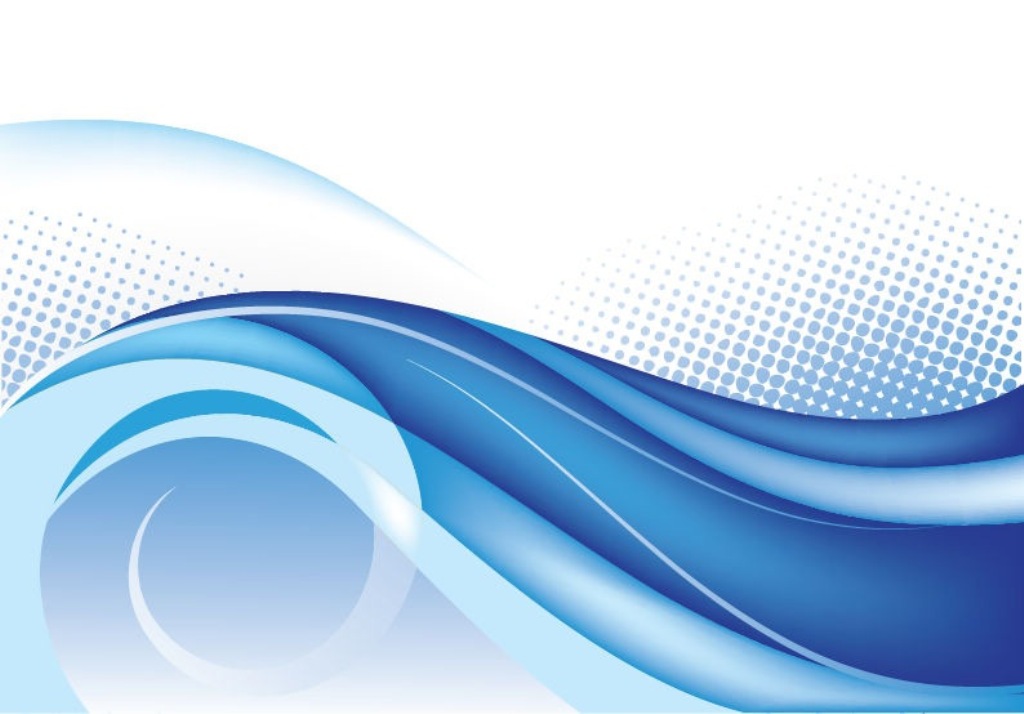 ValidAny assessment decision of the RTO is justified, based on the evidence of performance of the individual learner. Validity requires:Assessment against the unit/s of competency and the associated assessment requirement covers the broad range of skills and knowledge that are essential to competent performance.Assessment of knowledge and skills is integrated with their practical application. Assessment to be based on evidence that demonstrates that a learner could demonstrate these skills and knowledge in other similar situations; and Judgement of competence is based on evidence of learner performance that is aligned to the unit/s of competency and associated assessments requirements. ReliableEvidence presented for assessment is consistently interpreted and assessment results are comparable irrespective of the assessor conducting the assessment. FlexibleAssessment is flexible to the individual learner by:Reflecting the learner’s needs.Assessing competencies held by the Learner no matter how or where they have been acquired; and Drawing from a range of assessment methods and using those that are appropriate to the context, the unit of competency and associated assessment requirements, and the individual.FairThe individual learner’s needs are considered in the assessment process.Where appropriate reasonable adjustments are applied by the RTO to consider the individual learner’s needs.The RTO informs the learner about the assessment process, and provides the learner with the opportunity to challenge the result of the assessment and be reassessed if necessaryValidThe assessor is assured that the learner has the skills, knowledge, and attributes as described in the module or unit of competency and associated assessment requirements.Sufficient The assessor is assured that the quality, quantity, and relevance of the assessment evidence enables a judgement to be made of a learner’s competency. AuthenticThe assessor is assured that the evidence presented for assessment is the learner’s own work. CurrentThe assessor is assured that the assessment evidence demonstrates current competency.  This requires the assessment evidence to be from the present or the very recent past.  Reason for RefundNotification requirementsRefundStudent withdrawsIn writing, eight (8) calendar days or more prior to the course commencement100% of the course fee (paid by the student) Student withdrawsIn writing, within seven (7) calendar days prior to the course commencement.75% of the full course fee 
(regardless of how much the Student has already paid)Student withdrawsIn writing, less than 24 hours prior to course commencement. Nil Refund Student withdrawn from the course by ALL STATES TRAININGAfter course commencement, due to inappropriate behaviourNil RefundCourse cancelled by ALL STATES TRAINING100% of the course fee (paid by the student)  A fee equal to 25 % of the full fee is charged where cancellations occur within seven (7) days before commencement of an enrolled course or assessmentA fee equal to 25 % of the full fee is charged where cancellations occur within seven (7) days before commencement of an enrolled course or assessmentA fee equal to 25 % of the full fee is charged where cancellations occur within seven (7) days before commencement of an enrolled course or assessmentFees are refunded in full where the student submits in writing reason for withdrawal, eight (8) days or more prior to commencement of an enrolled course or assessmentFees are refunded in full where the student submits in writing reason for withdrawal, eight (8) days or more prior to commencement of an enrolled course or assessmentFees are refunded in full where the student submits in writing reason for withdrawal, eight (8) days or more prior to commencement of an enrolled course or assessmentFee TypeDescription Fee $$Enrolment cancellation feeRTO administrative processes for processing of enrolment, reporting and other administrative actions related to cancellation$150.00 per qualification Unit Fee – Commenced For all individual units commenced/attended/ completed from within the qualification /Accredited course Full Unit fee payable by the student  Nil Refund Unit Fee – Not Commenced For all individual units NOT commenced/attended/ completed from within the qualification /Accredited courseFull Unit fee paid by the student is Refunded Induction ChecklistInduction ChecklistInduction ChecklistInduction ChecklistInduction ChecklistInduction ChecklistDate:Date:Student:Student:Inducted By:Inducted By:When induction information has been presented/discussed, the student will initial the relevant induction information to indicate that it is understood.  The person conducting the induction is then required to sign off on induction information that they have delivered by indicating it is understood by the student. This completed document to be placed on the student file.When induction information has been presented/discussed, the student will initial the relevant induction information to indicate that it is understood.  The person conducting the induction is then required to sign off on induction information that they have delivered by indicating it is understood by the student. This completed document to be placed on the student file.When induction information has been presented/discussed, the student will initial the relevant induction information to indicate that it is understood.  The person conducting the induction is then required to sign off on induction information that they have delivered by indicating it is understood by the student. This completed document to be placed on the student file.When induction information has been presented/discussed, the student will initial the relevant induction information to indicate that it is understood.  The person conducting the induction is then required to sign off on induction information that they have delivered by indicating it is understood by the student. This completed document to be placed on the student file.When induction information has been presented/discussed, the student will initial the relevant induction information to indicate that it is understood.  The person conducting the induction is then required to sign off on induction information that they have delivered by indicating it is understood by the student. This completed document to be placed on the student file.When induction information has been presented/discussed, the student will initial the relevant induction information to indicate that it is understood.  The person conducting the induction is then required to sign off on induction information that they have delivered by indicating it is understood by the student. This completed document to be placed on the student file.Section 1 –Information Received Section 1 –Information Received Section 1 –Information Received Section 1 –Information Received Section 1 –Information Received Section 1 –Information Received    Student has received the ‘Student Handbook’     Student has received the Course Brochure/ Information.     Student has received the ‘Student Handbook’     Student has received the Course Brochure/ Information.     Student has received the ‘Student Handbook’     Student has received the Course Brochure/ Information.     Student has received the ‘Student Handbook’     Student has received the Course Brochure/ Information.     Student has received the ‘Student Handbook’     Student has received the Course Brochure/ Information.     Student has received the ‘Student Handbook’     Student has received the Course Brochure/ Information.  Student has received, read, and understood information regarding the course: Student has received, read, and understood information regarding the course: Student has received, read, and understood information regarding the course: Student has received, read, and understood information regarding the course: Student has received, read, and understood information regarding the course: Student has received, read, and understood information regarding the course: Introduction to Training program and course content Introduction to Training program and course content Introduction to Training program and course content Introduction to Training program and course content Introduction to Training program and course content Assessment - Expectations and processes Assessment - Expectations and processes Assessment - Expectations and processes Assessment - Expectations and processes Assessment - Expectations and processes Role of the Trainer / Assessor Role of the Trainer / Assessor Role of the Trainer / Assessor Role of the Trainer / Assessor Role of the Trainer / Assessor Assessment outcomes and Certification Assessment outcomes and Certification Assessment outcomes and Certification Assessment outcomes and Certification Assessment outcomes and Certification Recognition ArrangementsRecognition ArrangementsRecognition ArrangementsRecognition ArrangementsRecognition ArrangementsLanguage, Literacy & NumeracyLanguage, Literacy & NumeracyLanguage, Literacy & NumeracyLanguage, Literacy & NumeracyLanguage, Literacy & NumeracyEducation and learning support ServicesEducation and learning support ServicesEducation and learning support ServicesEducation and learning support ServicesEducation and learning support ServicesFlexible learning options Flexible learning options Flexible learning options Flexible learning options Flexible learning options Completion timeframes Completion timeframes Completion timeframes Completion timeframes Completion timeframes Student has received, read, and understood information regarding the learning environment: Student has received, read, and understood information regarding the learning environment: Student has received, read, and understood information regarding the learning environment: Student has received, read, and understood information regarding the learning environment: Student has received, read, and understood information regarding the learning environment: Student has received, read, and understood information regarding the learning environment: Competency-Based Training & AssessmentCompetency-Based Training & AssessmentCompetency-Based Training & AssessmentCompetency-Based Training & AssessmentCompetency-Based Training & AssessmentStudent behaviour, including disciplinary procedures, cheating and plagiarism Student behaviour, including disciplinary procedures, cheating and plagiarism Student behaviour, including disciplinary procedures, cheating and plagiarism Student behaviour, including disciplinary procedures, cheating and plagiarism Student behaviour, including disciplinary procedures, cheating and plagiarism Access & Equity / Equal opportunity / Bullying / Harassment Access & Equity / Equal opportunity / Bullying / Harassment Access & Equity / Equal opportunity / Bullying / Harassment Access & Equity / Equal opportunity / Bullying / Harassment Access & Equity / Equal opportunity / Bullying / Harassment Safety and Health – Duty of Care Safety and Health – Duty of Care Safety and Health – Duty of Care Safety and Health – Duty of Care Safety and Health – Duty of Care Student has received, read, and understood information regarding the RTO Policies: Student has received, read, and understood information regarding the RTO Policies: Student has received, read, and understood information regarding the RTO Policies: Student has received, read, and understood information regarding the RTO Policies: Student has received, read, and understood information regarding the RTO Policies: Student has received, read, and understood information regarding the RTO Policies: Appeals and complaints Appeals and complaints Appeals and complaints Appeals and complaints Appeals and complaints Fees & ChargesFees & ChargesFees & ChargesFees & ChargesFees & ChargesRefunds Refunds Refunds Refunds Refunds Record KeepingRecord KeepingRecord KeepingRecord KeepingRecord KeepingSection 2Section 2Section 2Section 2Section 2Section 2AcknowledgementAcknowledgementAcknowledgementAcknowledgementAcknowledgementAcknowledgementI have completed been inducted into the processes of ALL STATES TRAINING and understand my requirements in regard to adherence to all policies and procedures. I confirm that ALL STATES TRAINING has provided the information set out above.I have completed been inducted into the processes of ALL STATES TRAINING and understand my requirements in regard to adherence to all policies and procedures. I confirm that ALL STATES TRAINING has provided the information set out above.I have completed been inducted into the processes of ALL STATES TRAINING and understand my requirements in regard to adherence to all policies and procedures. I confirm that ALL STATES TRAINING has provided the information set out above.I have completed been inducted into the processes of ALL STATES TRAINING and understand my requirements in regard to adherence to all policies and procedures. I confirm that ALL STATES TRAINING has provided the information set out above.I have completed been inducted into the processes of ALL STATES TRAINING and understand my requirements in regard to adherence to all policies and procedures. I confirm that ALL STATES TRAINING has provided the information set out above.I have completed been inducted into the processes of ALL STATES TRAINING and understand my requirements in regard to adherence to all policies and procedures. I confirm that ALL STATES TRAINING has provided the information set out above.Print Name:Signature:Date: